муниципальное дошкольное образовательное учреждение детский сад комбинированного вида № 16Сценарий развлечения по формированию элементарных математических представлений на тему «К Мишутке на день рождения» для детей 2-3 лет.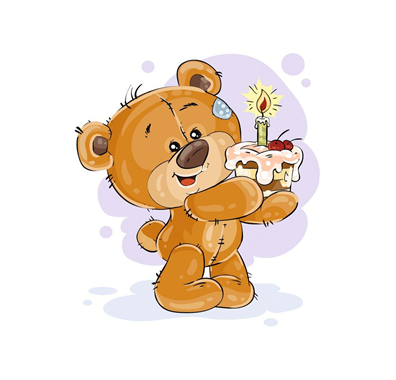                                  Воспитатель I квалификационной категории:                                 Качор Валентина Леонидовна                                          Сердобск 2022 гСценарий развлечения по ФЭМП «К мишутке на день рождения».Цель: Формирование элементарных математических представлений.Образовательная область: познавательное развитие.Интеграция образовательных областей: познавательное развитие, речевое развитие, физическое развитие, социально-коммуникативное развитие.Задачи:1. Обучающие:Активизировать познавательную, речевую деятельность детей.Продолжать учить различать количество предметов: «один-много»; формировать представления о свойствах предметов: цвет, форма, величина.2. Развивающие:Развивать память, внимание, словарный запас, мелкую моторику рук.Обогащать в играх с дидактическим материалом чувственный опыт детей; развивать наглядно-действенное мышление.3. Воспитательные:Воспитывать доброжелательное отношение друг к другу, желание помогать друзьям.Воспитывать интерес к познавательной деятельности.Продолжать учить внимательно слушать и выполнять задания.Виды  деятельности:1.общение2.игровая3.познавательно – практическая4.хужожественнаяФормы работы:1.коллективнаяОборудование и материалы:стульчики, руль, искусственные  ёлки 50см и 20 см, игрушка - лиса, домик, книжка «Репка», игрушка-медведь (большой и маленький), муляж торта,  геометрические фигуры, вырезанные из картона разного цвета, дидактические игры: «Ёлочки большие и маленькие», «Подбери шапку снеговику», «Найди такую же рукавичку», «Чаепитие», «Тарелочки для Мишки и Мишутки».Воспитатель: Дети, скажите, пожалуйста, какое время года сейчас?Дети: Зима.Воспитатель: Что мы делаем зимой? (Пальчиковая гимнастика «Зима».)Бабу снежную лепили,(Крошащие движения всеми пальцами)Птичек крошками кормили,(Ведём указательным пальцем правой руки по ладони левой руки)С горки мы потом катались,(Кладём ладошки на стол то одной стороной, то другой)А ещё в снегу валялись.(Отряхиваем ладошки)Все в снегу домой пришли.(Движения воображаемой ложкой, руки под щёки)Съели суп и спать легли.(Кладём ладошки на стол то одной стороной, то другой)Воспитатель: Правильно! Всё белым-бело, много снега намело. Снег везде: на крышах домов, на земле, на деревьях, в лесу. А вы помните, что у Мишутки день рождения зимой?Дети: Да.Воспитатель: Сегодня звонил Мишутка и пригласил нас на свой день рождения. Он сказал, что лучшим подарком для него будут ваши знания. Вы, ребята, помните, где живёт Мишутка?Дети: Да, помним, он живёт в лесу.Воспитатель: Нам предстоит долгий путь. Сегодня вы должны пройти интересные испытания, показать свои математические знания. Сначала мы поедем до леса на поезде. Я сейчас  раздам вам билеты, согласно которым вы должны занять свои места в поезде. Посмотрите у вас в руках геометрические фигурки (круг, треугольник, прямоугольник, квадрат, овал) разного цвета. Чтобы сесть в вагон поезда, вы должны правильно назвать геометрическую фигуру и её цвет. ( Дети по очереди называют фигуру, цвет и садятся на стульчики друг за другом.) Ну, вот все сидят на своих местах, поехали!(Звучит аудиозапись  «Поезд наш едет колёса стучат».)
Вот поезд наш едет,Колёса стучат,А в поезде нашемРебята сидят.Чух-чух, чух-чух- чух-чух,Бежит паровоз.Далеко, далекоРебят он повёз.Приехали в лес,Остановка опять,Вставайте, ребята,Идите гулять.Воспитатель: Дети, посмотрите, мы приехали на опушку леса, сколько здесь ёлочек! Здесь одна ёлочка?Дети: Нет! Здесь много ёлочек!Воспитатель: Правильно! Много ёлочек! Посмотрите, вот эта ёлочка большая?Дети: Нет. Она маленькая!Воспитатель: А большие есть?Дети: Да.Воспитатель: Какого цвета ёлка?Дети: Ёлочка зелёная!Воспитатель: Правильно! Молодцы! Вы справились с заданием !(проводится  дидактическая  игра  «Большие и маленькие ёлочки», отдельно раскладываются ёлочки по величине).Воспитатель: Молодцы, ребята! Посмотрите, дети, а с горки катаются снеговики! Вы  только посмотрите, а у снеговиков нет шапочек. Так они могут простудиться и заболеть. Они перепутали все свои шапки и не знают, где чья? Поможем снеговикам?Дети: Да!(проводится дидактическая  игра «Подбери  шапку снеговику», дети подбирают шапки по цвету шарфика)Снеговики: Спасибо вам, детки! Вы нам очень помогли! И с этим заданием вы тоже справились! Счастливого вам пути!Дети: Спасибо!Воспитатель:  Дети, а вы не замёрзли? Дети: Замёрзли. Воспитатель: Давайте погреемся. Мы погреемся немножко, Мы похлопаем в ладошки: Хлоп, хлоп, хлоп, хлоп!  (Дети стоят в кругу и хлопают в ладоши.)Ножки мы погреем, Мы потопаем скорее: Хлоп, хлоп, хлоп, хлоп! (Стоя в кругу, дети топают попеременно то одной, то другой ногой.)Рукавицы мы надели, Не боимся мы метели: Прыг, прыг, прыг, прыг! (Дети прыгают на двух ногах.)Мы с морозом подружились, Как снежинки, закружились: Да, да, да, да!( Дети кружатся и «разлетаются» в разные стороны.)Воспитатель: Идём дальше по тропинке?Дети: Да. Воспитатель: Дети, а я вижу зайчика, он плачет. Надо узнать, что у него случилось?Воспитатель: Заинька, ты почему плачешь?Зайка: У меня потерялась рукавичка, я не могу её найти среди рукавичек других зайчиков, все рукавички перемешались. Помогите мне!Воспитатель: Ребятки, поможем зайчику?Дети: Да, конечно!(Проводится  дидактическая игра  « Найди такую же рукавичку»)Зайчик: Большое спасибо! Без вашей помощи я не нашёл бы свою рукавичку!Воспитатель: До свидания, зайка, нам  надо дальше идти, нас Мишутка ждёт.Воспитатель: Дети, вы не устали? Мы можем зайти в гости к лисичке. Вы не против?Дети: Нет.Воспитатель: Вот и домик, где живёт лиса.Воспитатель: Здравствуй, лисонька! Что за книжку ты читаешь?Лиса: Это сказка  «Репка», очень она мне нравится. Дети, а вы  не помните, кто первым тянул репку?Дети: Дед.Лиса: Правильно! А кто самый большой?Дети: Дед.Лиса: А кто самый маленький?Дети: Мышка.Лиса: Молодцы! Хорошо вы знаете эту сказку! Я вас сейчас чаем угощу, помогите мне расставить чашки и блюдца.(Дидактическая игра «Чаепитие»: дети подбирают по цвету чашки и блюдца.)Воспитатель: Спасибо, лисонька, за чай, мы спешим к Мишутке!(Дети прощаются с лисой)Воспитатель: Осталось пройти ещё немного, и мы будем у Мишутки.Воспитатель: Дети, смотрите, Мишутка  нас встречает!Воспитатель: Здравствуй, мишутка! С днём рождения тебя мы поздравляем, всего самого доброго желаем!Мишутка: Проходите, я вас тортом буду угощать, расставляйте тарелочки. Сейчас ещё мой друг Мишка придёт.(Дидактическая игра «Тарелочки для Мишки и Мишутки»: маленькие тарелочки для Мишутки, большие для Мишки)Мишутка: Вот какой я торт испёк! А какой он формы?Дети: Торт круглый!Мишутка: Молодцы! Спасибо, что пришли ко мне на день рождения! Вы справились со всеми испытаниями на протяжении всего пути! Молодцы! А можно я к вам приду в садик, я тоже хочу знать  какой  формы  бывают предметы, какой величины, какого цвета? Хочу научиться считать!Воспитатель и дети: Конечно, Мишутка, приходи! А теперь нам пора возвращаться! Спасибо за вкусный торт и чай с малиновым вареньем! Ждём тебя в гости!Перечень литературы:1. Формирование элементарных математических представлений у дошкольников.А.А. Столяр - М., Просвещение 2008 г.2. Щербакова Е.М. Методика обучения математике в детском саду.М.Изд. Центр «Академия» 2016 г.3. Корнеева Г.А., Мусеибова Т.А. Методические указания к изучению курса «Формирование элементарных математических представлений у детей дошкольного возраста». М., 2000г.Приложения:1.Д/и «Большие и маленькие ёлочки»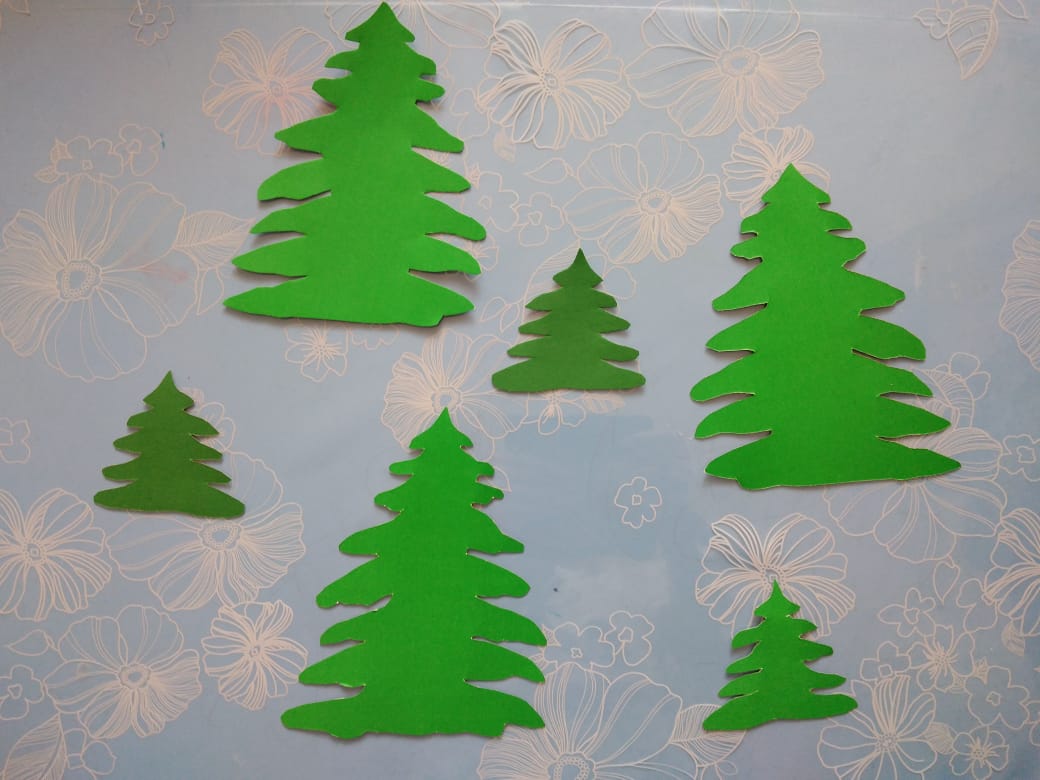 Ход игры:На столе раскладываем изображения ёлочек в большом и маленьком виде.Задача детей - распределить ёлочки на две группы: большие и маленькие и сказать какое  изображение большое, а какое маленькое.2. Д/и «Подбери шапочку снеговику»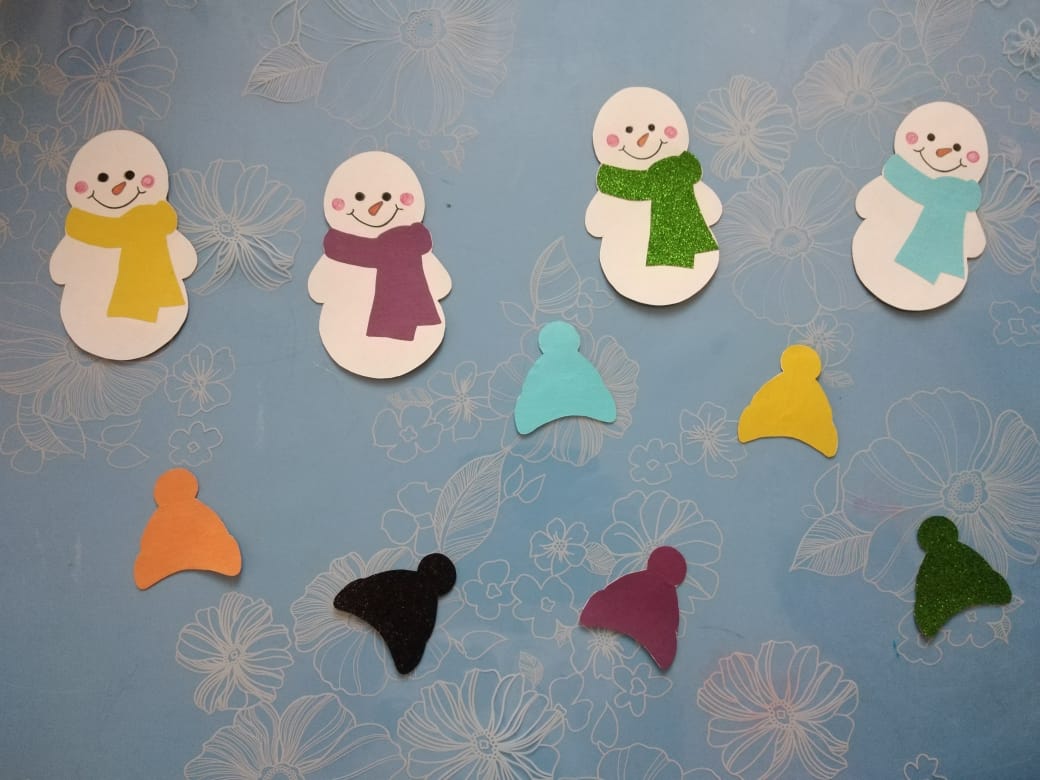 Ход игры:На стол выкладываем отдельно снеговиков и шапочки.Предлагаем детям по очереди найти шапочки по цвету шарфика и назвать цвет.3. Д/и «Найди такую же рукавичку»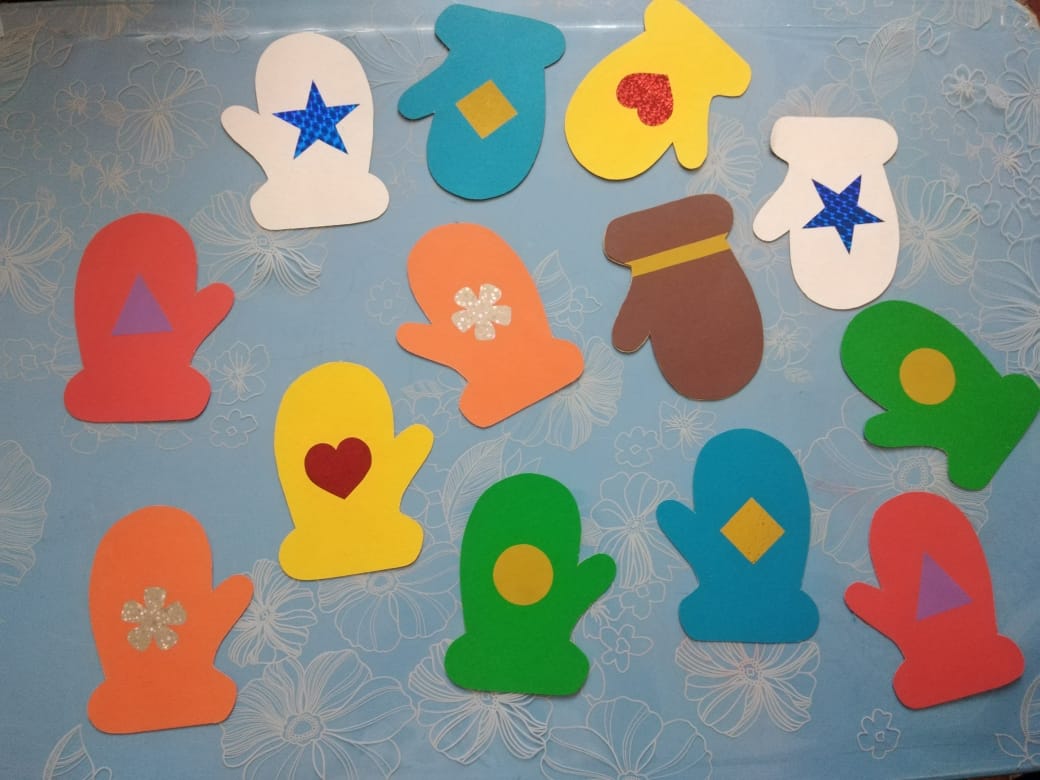 Ход игры:Раздать детям по одной рукавичке и сказать: «Вторая рукавичка потерялась и ее нужно найти». Дети подходят к столу, где лежат рукавички.Предлагаем детям рассмотреть их, отметить, что рукавички отличаются друг от друга цветом и узором. После этого участники игры самостоятельно подбирают пары.4. Д/и «Чаепитие»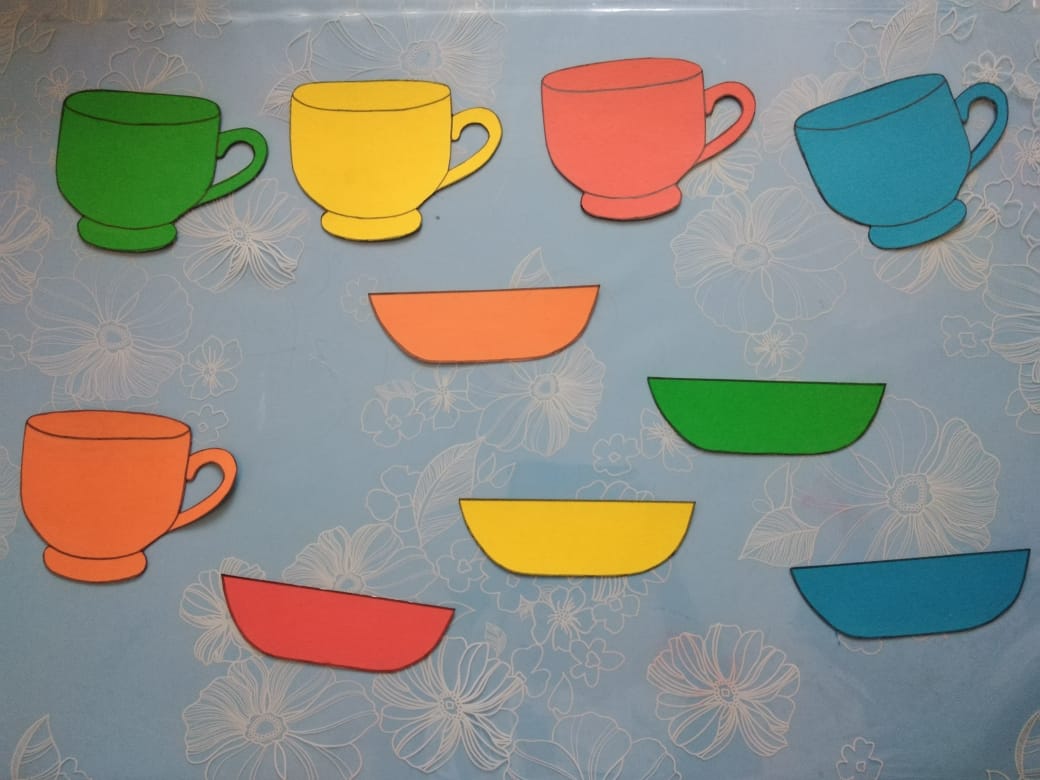 Ход игры:Предлагаем детям подобрать к чашке блюдца, при этом ребёнок должен назвать не только цвет чашки, но и блюдца. Даем возможность самостоятельно найти чайные пары.5. Д/и «Тарелочки для Мишки и Мишутки»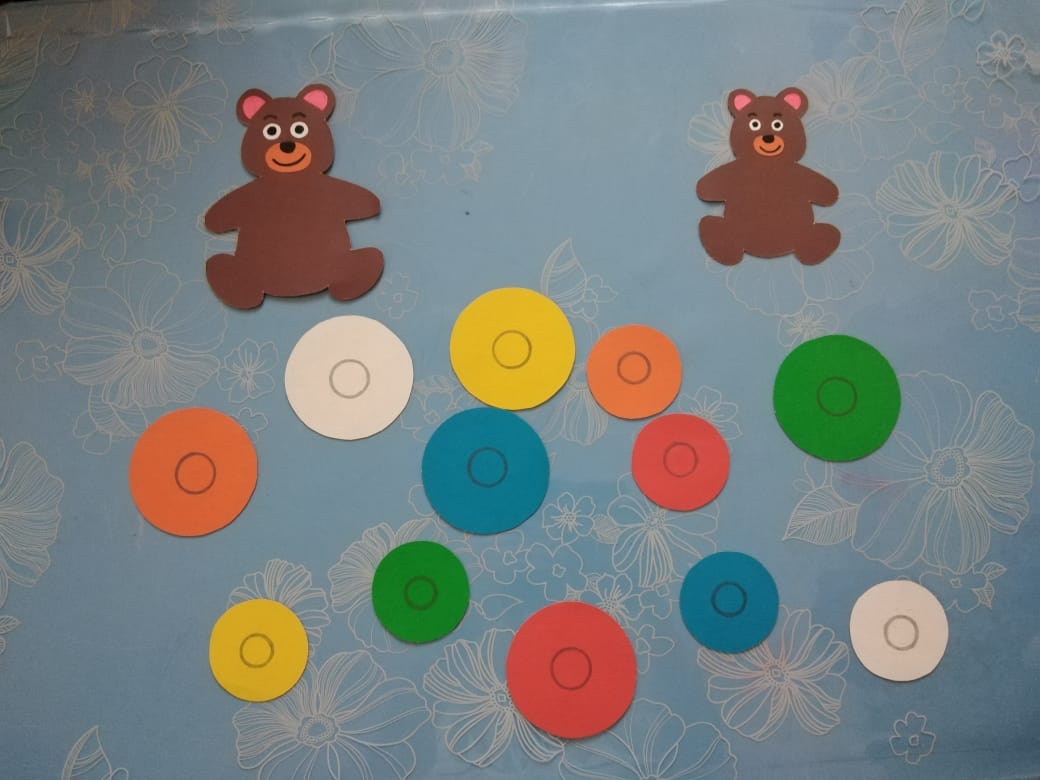 Ход игры:На столе лежат: большой медведь и маленький, вырезанные из  картона.Каждому ребёнку даем  по тарелочке, ребёнок определяя величину тарелочки, кладёт её к большому или маленькому медведю, называя цвет и величину. (большая-маленькая).